Morris & District                                                         Chamber of CommerceMinutes 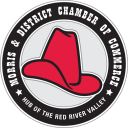 Monday September 14, 2015Santa LuciaIn attendance:, Melissa Marion(Vice President)Cheryl Crick(Administrative Assistant), Ed Voth(Director), Brenda Klassen(Director),Mabel Maxim(Director), Ruth Murray( Director) Andy Anderson(Director), Pat Schmidtke, Kathy Corbel, Don Plett, Chris Hamblin, Dawn Morin, Shannon MartinExecutive Members meet at 11:30 to discuss upcoming meeting with Town Of Morris  Regular Meeting Called to order at 12:05Agenda Presented By Melissa MarionMotion Moved by Melissa MarionMotion to accept agenda as presented by Ruth Murray CARRIEDMinutesMoved by Melissa MarionMotion to accept minutes of the previous meeting Ed Voth CARRIEDCorrespondenceGeneral emails, letter from Candace Bergen                        Treasurer Report- Brenda Klassen Total Expenses $1498.74Total Income $$1195.54Balance $11964.96  Administrative Assistant Report- Cheryl CrickGeneral office dutiesMembership Report- Andy Anderson     -There was one new member this month.  It was confirmed that Paul Brant Trucking is a member of the Morris Chamber Of Commerce.Executive Members Reports-Ed Voth attended the Central Plain Meeting this month. Spoke about the changes that they are working on for the new bylaws.Morris Multiplex Report- Melissa Marion Melissa spoke about the upcoming fall craft show.  The dinner theatre will be happening again this year.  No date has been planned as of yet.  The Valley Players will be back this year to do a performance.  The Morris Chamber Of Commerce will be partnering with the dinner theatre again to do our awards ceremony.Valley Ag Society Report-Dawn MorinThe last day for the farmers market will be October 6, 2015 for this year season.  Harness racing is done for this year as well. The challenges that were faced were the attendance and the weather.Morris-Emerson Area Health Foundation Report- Shelley Johnston-No Reports.Town of Morris Report- Ruth MurrayRuth attended the Bloom Conference this year in Killarny.  The Town Of Morris sign is almost done on the South end of town.Old Business-Amazing Race- Thank you again to Ed Voth for doing such an amazing job bringing this to our community. Ed spoke about how wonderful our local businesses and nonprofit organizations step up to the challenges this year and provides such great support and ideas. There were 30 teams registered, 140 racers.  Some teams had 5-6 people per team and even 3 generations were participating.  We had 4 local teams.  A team from Winnipeg Beach won the $1000 prize from Access Credit Union.  This event brought in business from all over to our community.  We had 20 hotel rooms booked, $450 in donations and not to mention the gas and restaurants were busy.`New Business Next Meeting Date(2nd Monday is Thanksgiving) -  It was decided that since it is Thanksgiving Monday on our next scheduled meeting ….we will meet on Tuesday Oct 13, 2015 at KamloonAccess Credit Union Motion- Andy motioned that we are allowed one vote.  That the chamber will vote yes to the merger of Access Credit Union.  Melissa Marion will vote on behalf of the Morris & District Chamber Of Commerce as she has signing authority. Mabel Maxim 2nd the motion. CARRIEDRing of Influence -  There will be an extra meeting to start planning.MEMBER INPUT-MLA Shannon Martin spoke about the upcoming electionChris Hamblin spoke about the Delkab.  32 men and 32 women’s team from all around the world will be competing here in Morris on November 20-23, 2015.  It will take around 130 volunteers to help run this year’s Delkab. Adjournment of meeting at 12:54PMNext meeting Tuesday October 13, 2015 Kamloon